 Министерство науки и высшего образования Российской ФедерацииФедеральное государственное бюджетное образовательное учреждение высшего образования«Московский государственный лингвистический университет»Институт научной информации по общественным наукам Российской академии наук (ИНИОН РАН) Центр гуманитарных научно-информационных исследованийОтдел языкознания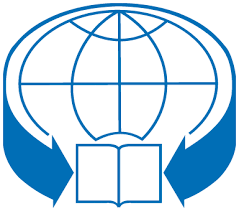 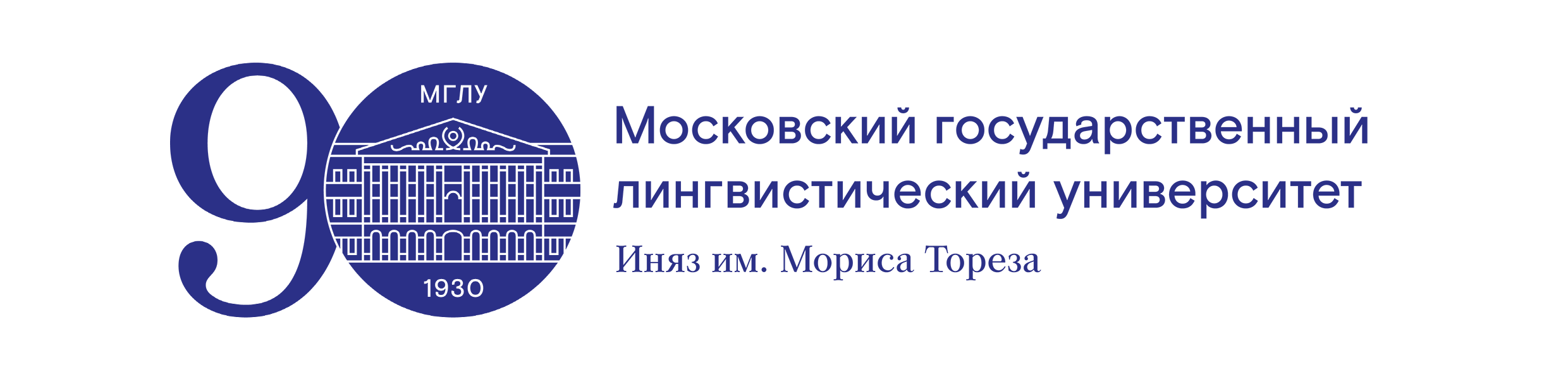 ПРОГРАММАII Международной научно-практической конференции 
«Лингвокультурные аспекты глобализационных процессов: Социокультурный контекст и динамика речевых практик» 
(25-26 февраля 2021 г.)МОСКВА, 2021Организационный комитет конференции:Сопредседатели Организационного комитета:И. А. Краева – ректор МГЛУ;А. В. Кузнецов – директор ИНИОН РАН;Л. В. Скворцов – руководитель Центра гуманитарных научно- информационных исследований ИНИОН РАН.Заместители сопредседателей Организационного комитета:О. К. Ирисханова – проректор МГЛУ по научной работе;И. А. Гусейнова – проректор МГЛУ по проектной деятельности и молодежной политике;Р. К. Потапова – директор института прикладной и математической лингвистики МГЛУ;Э. Б. Яковлева – заведующий отделом языкознания ИНИОН РАН.Члены Программного комитета:В. Н. Конев – начальник отдела по языкам и культуре государств-участников СНГ и ШОС (МГЛУ); К. М. Михайлова – специалист по учебно-методической работе (МГЛУ);М. Б. Раренко – старший научный сотрудник Отдела языкознания (ИНИОН РАН);О. М. Ретивкина – начальник отдела по связям с общественностью (МГЛУ);Н. Н. Трошина – ведущий научный сотрудник Отдела языкознания (ИНИОН РАН); Н. С. Панарина – доцент кафедры общего и сравнительного языкознания МГЛУ. Ссылки для подключения25 февраля 2021 г. (четверг)26 февраля 2021 г. (пятница) 25 февраля 2021 г. (четверг)                                        ПЛЕНАРНОЕ ЗАСЕДАНИЕ                                        Модератор – О.К. Ирисханова10.00 - 10.30 Приветственное слово участникам конференцииИ.А. Краева – ректор МГЛУА.В. Кузнецов – директор ИНИОН РАН 10.30 - 10.50Скворцов Лев Владимирович (Москва, ИНИОН РАН)Слово как исходная истина цивилизационной глобализации10.50 - 11.10Holger Kusse (TUD Dresden, Technische Universität Dresden)The language(s) of Wisdom in the 20th-21th centuries11.10 - 11.30Леонтович Ольга Аркадьевна (Волгоград, Волгогр. гос. соц.-пед. ун-т,Тяньцзин. ун-т ин. яз.)Сенситивность, политическая корректность и новые коммуникативные практики11.30 - 11.50Карасик Владимир Ильич (Москва, Гос. ин-т русского языка им. А.С. Пушкина)Сетевая языковая личность13.00 - 15.00 - Работа секций15.30 - 17.30 - Работа Круглого стола № 1Секция № 1Глобализация и интернационализация речевых практик                                    Модератор – Н.С. Бабенко13.00 – 13.15Бабенко Наталия Сергеевна (Москва, ИЯз РАН)Речевые практики в немецкоязычном социуме эпохи Реформации в 	 аспекте лингвоцентричности13.15 – 13.30Гулова Инга Алексеевна (Москва, МГЛУ)Контент: Риторика глобального гармонизирующего полилога13.30 – 13.45Жилюк Сергей Александрович (Санкт-Петербург, СПбГУ)Интернационализация немецкого языка как толчок к возникновению новых конфиксов13.45 – 14.00Захарова Марина Анатольевна (Москва, МГЛУ) Интернационализация языковых практик как компонент современной корпоративной культуры14.00 – 14.15Казак Евгения Анатольевна (Москва, ИНИОН РАН)Связь языка и глобализации14.15. – 14.30  Нестерова Наталья Михайловна (Пермь, Перм. нац. исслед.  политех. ун-т) Лингвистическая глобализация и / или интернационализация  речевых практик 14.30 – 14.45 Яковенко Екатерина Борисовна (Москва, ИЯз РАН)  Деметафоризация современных англоязычных библейских  переводов: нивелирование языка и стиля                                       Секция № 3Национально-речевые практики в научном и художественном дискурсахэпохи глобализацииМодератор – Н.Н. Трошина 13.00 - 13.15Березовская Анастасия Викторовна (Вена, Пост. предст-во РФ при международных организациях в ВенеНационально-культурная специфика языка немецкого права13.15 - 13.30Елина Евгения Аркадьевна (Саратов, Сарат. гос. юр. акад), Агапова Ольга Владиславовна (Москва, Моск. высш. общевойск. ком. уч-ще)К вопросу о типологичности восприятия цвета в русском и французском искусствоведческом дискурсе13.30 - 13.45Трошина Наталья Николаевна (Москва, ИНИОН РАН)Моноязычие vs многоязычие в научном дискурсе эпохи глобализации: Перспективы немецкого языка13.45 - 14.00Гусева Алина Павловна (Москва, МГЛУ)Перспективизация в полимодальном художественном дискурсе14.00 - 14.15Перова Екатерина Юрьевна (Москва, МГЛУ)Библеизмы в современной речи как маркер культурной идентичностиСекция № 5Гендерная специфика речевых практик в контекстеглобализацииМодератор – М.В. Томская13.00 - 13.15Гусейнова Иннара Алиевна (Москва, МГЛУ)Гендерный конфликт в институциональной коммуникации13.15 - 13.30Костарнова Оксана Сергеевна (Москва, Дип. акад. МИД РФ)Распределение гендерных ролей в современной бытовой сказке 13.30 - 13.45Полонянкина Надежда Валерьевна (Москва, Мос. пед. гос. ун-т) Метафора материнства как средство формирования имиджа женщины-политика (на примере прономинаций, используемых в отношении Ангелы Меркель и Урсулы фон дер Ляйен)13.45 – 14.00Симонова Мария Владимировна (Москва, МГУ им. М.В. Ломоносова) Violencia de género в современном испанском языке14.00 - 14.15Ситникова Ирина Олеговна (Санкт-Петербург, РГПУ им. Герцена), Смолоногина Елена Анатольевна (Санкт-Петербург, РГПУ им. Герцена)Влияние языковой гендерной политики на речевые практики в немецкоязычных странах 14.15 - 14.30Томская Мария Викторовна (Москва, МГЛУ) Гендер в сфере науки в эпоху глобализации14.30 - 14.45 Ян Лэй (Москва, Гос. ин-т рус. яз. им. А.С. Пушкина) Словообразовательные средства репрезентации гендерной  маркированности (на материале русского и китайского языков)Секция № 7Социокультурная обусловленность вербальной динамикиМодератор – Г.М. Фадеева13.00 - 13.15Барсукова Елена Александровна (Москва, МГУ им. М.В. Ломоносова)Репрезентация оценочных смыслов в неологизмах домена «защита окружающей среды» (на материале английского языка) 13.15 - 13.30Бойкова Ирина Борисовна (Москва, Мос. пед. гос. ун-т)Немецкие рекламные слоганы в дискурсе новой реальности13.30 - 13.45 Иванова Ольга Александровна (Москва, МГУ, ИСАА)  Социокультурная обусловленность динамики вербальных  репрезентантов концептуальной структуры der Fremde в СМИ  Германии 13.45 - 14.00 Куковская Анна Владимировна (Москва, МГЛУ) Группообразующий семиотический код англоязычного интернет- дискурса блогеров в контексте социокультурных практик  14.00 - 14.15 Леонтьева Татьяна Валерьевна (Екатеринбург, Урал. фед. ун-т им.  Первого Президента России Б. Ельцина) Слово инфлюенсер как языковой репрезентант идеи влиятельности в  современной массовой культуре 14.15 - 14.30 Соколова Галина Александровна (Москва, МГЛУ)  О влиянии социокультурных процессов на звуковой строй  немецкого языка 14.30 - 14.45 Фадеева Галина Михайловна (Москва, МГЛУ) Oral History: Индивидуально-когнитивное и социально-нормативное в т   текстах устных воспоминаний (на материале немецкого языка)                                       Секция № 9Сохранение национальной культуры и витальность языка                                    Модератор – Н.В. Ширяева 13.00 - 13.15 Вэнь Суя (Москва, Гос. ин-т рус. яз. им. А.С. Пушкина) Классики русской филологии о качествах и достоинствах образцовой речи 13.15 – 13.30 Миронова Александра Александровна (Москва, Мос. пед. гос ун-т) Животный мир как источник символов немецкой культуры (на примере   сказок) 13.30 - 13.45 Проклов Руслан Игоревич (Москва, МГУ, МГЛУ)  Лексические средства формирования этнического самосознания в  бразильском романе первой трети ХХ в (на материале романа  «Печальная судьба Поликарпо Куарезмы») 13.45 - 14.00  Ширяева Надежда Владимировна (Москва, МГИМО МИД РФ)  Формирование наднациональной когнитивной базы на примере   категории комического в немецкой языковой среде  14.00 - 14.15   Щетинина Анна Викторовна (Екатеринбург, Урал. Федер. ун-т им.    Первого Президента России Б. Н. Ельцина)   Идеографическое описание лексики единения и вражды в аспекте    сохранения национальной культуры                                         Секция № 11Пандемия коронавируса Covid-19 в зеркале языкаМодератор – Л.А. Нефедова13.00 - 13.15Белякова Олеся Павловна (Москва, Мос. пед. гос. ун-т)Гибридные образования в новой лексике немецкого языка периода пандемии 13.15 - 13.30Гимадиева Альфия Габдрахмановна (Москва, Мос пед. гос. ун-т)Моносемия в терминологии немецкого языка (на примере терминов, связанных с пандемией коронавируса)13.30 - 13.45 Кузовникова Екатерина Геннадьевна (Москва, Мос. пед. гос. ун-т,  МГУ им. М.В. Ломоносова) Черный юмор в дискурсе пандемии коронавируса как интернациональное  явление современности 13.45 - 14.00 Нефедова Любовь Аркадьевна (Москва, Мос.пед. гос ун-т) О дискурсивной маркированности «коронной» лексики в  современном немецком языке 14.00 - 14.15 Олизько Наталья Сергеевна (Челябинск, ЧелГУ) Динамика развития языка СМИ в период пандемии covid-1914.15 - 14.30 Юшкова Людмила Анатольевна (Ижевск, Удмурт. гос. ун-т)  Словообразование с участием иноязычных основ в немецкой лексике  (на материале неологизмов периода пандемии коронавируса)                                    Круглый стол № 1Лингвокультурные основы современных социальных практик (памяти М.Д. Городниковой)Модераторы – А.В. Анищенко, М.В. Томская 15.30 – 15.45Анищенко Алла Валерьевна (Москва, МГЛУ)Лингвистика эмоций в научном наследии М.Д. Городниковой: Взгляд в будущее 15.45 – 16.00Гусейнова Иннара Алиевна (Москва, МГЛУ)Роль междисциплинарного подхода в научном наследии М.Д. Городниковой (1923 — 2009)16.00 – 16.15Диденко Виктория Дмитриевна (Москва, МГИМО МИД РФ) Роль оценки в процессе формирования культурной памяти лингвосоциума.16.15 – 16.30Ларина Татьяна Сергеевна (Москва, МГИМО МИД РФ)Лингвокультурная специфика запрещающих общественных знаков в Германии и России16.30 – 16.45Нечаева Валерия Сергеевна (Москва, МГЛУ)Жанровые особенности немецкого электронного делового письма16.45 – 17.00Северина Екатерина Андреевна (Москва, МГЛУ)Гибридные характеристики современного немецкоязычного фельетона17.00 – 17.15Табакова Виктория Сергеевна (Москва, МГЛУ) Дискурс силовых единоборств: от спорта к социокоммуникативной практике презентация17.15 – 17.30Томская Мария Викторовна (Москва, МГЛУ)Лингвокультурологические особенности объективации гендерного фактора (на материале научных изысканий М.Д. Городниковой)26 февраля 2021 г. (пятница)                                                 Секция № 2Речевые практики как инструмент языковой политикиМодератор – Е.О. Опарина 10.00 - 10.15 Баталина Екатерина Александровна (Москва, МГИМО МИД РФ)  Роль пограничных сигналов в просодии публичной речи  (на материале фонетики немецкого языка) 10.15 - 10.30 Быкова Ольга Ильинична (Воронеж, Воронеж. гос. ун-т)  Культурная память в национальном языковом сознании 10.30 - 10.45 Германова Наталия Николаевна (Москва, МГЛУ) Нормирование языка и типология лингвистических конфликтов  10.45 - 11.00 Костева Виктория Михайловна (Москва, МГЛУ) Речевые практики как инструмент языковой политики тоталитарных  государств 11.00 - 11.15 Куликова Ольга Викторовна (Москва, МГИМО МИД РФ) Речевые практики корпоративного мифотворчества как инструмент  формирования корпоративной культуры 11.15 - 11.30 Опарина Елена Олеговна (Москва, ИНИОН РАН) 	  Трансформационные процессы в языке "высокой политики":  влияние 	социокультурного контекста (Язык Д. Трампа как  выражение неопопулизма и постмодернизма) 11.30 - 11.45  Принципалова Ольга Вячеславовна (Москва, МГИМО МИД РФ)  Роль слов-градуаторов в представлении имиджа немецких   политических партий	                                      Секция № 4        Национальная специфика речевых практик в условияхкультурных трансформацийМодератор – М.Б. Раренко10.00 - 10.15Гришаева Людмила Ивановна (Воронеж, Воронеж. гос. ун-т)Пределы варьирования текста в коммуникации: закономерность и/или случайность?10.15 - 10.30Ким Юлия Хен-Суновна (Москва, Мос. ин-т радиотехн.. электроники и автоматики)Корейская конфуцианская традиция в условиях культурных трансформаций10.30 - 10.45Нечаевский Вадим Олегович (Москва, Военный университет МО РФ) Социально-политическая обусловленность лексической вариантности в современном украинском языке10.45 - 11.00Парина Ирина Сергеевна. (Нижний Новгород, Нижегор. гос. лингв. ун-т им. Н.А. Добролюбова) Исследование национально-культурной специфики русских репликовых частиц (на материале корпусов параллельных текстов НКРЯ)11.00 - 11.15Раренко Мария Борисовна (Москва, ИНИОН РАН) Речевые практики дискурса социальной гармонии в эпоху 	 глобализации (на примере русскоязычной социальной рекламы)11.15 - 11.30Силаева Екатерина Михайловна (Москва, Мос. пед. гос. ун-т)Лингвокультурологический аспект языковых трансформаций в языке восточных и западных немцев в период после объединения Германии (на материале художественного текста)11.30 - 11.45Шустикова Татьяна Викторовна (Москва, РУДН) Психологические и лингвометодические основы сопроводительного компьютерного вводного фонетико-грамматического курсаСекция № 6Социокультурный контекст и языковая гибридизацияМодератор – И.Б. Копчук10.00 - 10.15Аккуратова Ирина Борисовна (Москва, МГЛУ)Особенности образования неологизмов в современном немецком языке 10.15 - 10.30Климинская Светлана Леонидовна (Москва, МГИМО МИД РФ)Антропологические основания концепции устойчивого развития10.30 - 10.45Копчук Любовь Борисовна (Санкт-Петербург, РГПУ им. Герцена)Проявления языковой гибридизации в практиках письменной повседневной коммуникации молодежи немецкоязычной Швейцарии10.45 - 11.00Кузнецова Ирина Павловна (Москва, Мос. пед. гос ун-т)Социолингвистический анализ использования «лингва франка» в современном межкультурном общении11.00 - 11.15Мамонова Наталья Васильевна (Челябинск, ЧелГУ)Англо-русские гибриды в южно-уральской прессе11.15 - 11.30Раевская Марина Михайловна (Москва, МГУ им. М.В. Ломоносова) Spanglish как продукт языковой гибридизации в современном социокультурном контексте СШАСекция № 8Вербальная динамика и языковая корректностьМодератор – Н.П. Пешкова 10.00 - 10.15Кротова Елена Борисовна (Москва, ИЯз РАН) Новые идиомы немецкого языка: особенности синтаксического поведения (корпусное исследование)10.15 - 10.30Кун Хайпин (Пекин, Пекин. ун-т иностр. яз.)Сопоставительное исследование эллипсиса как средства текстуальных связей в китайских и русских публицистических текстах (на материале докладов о работе правительства Китая и их переводов на русский язык)10.30 - 10.45Миньяр-Белоручева Алла Петровна (Москва, МГУ им. М.В. Ломоносова)Политическая корректность в пространстве исторического дискурса10.45 - 11.00Пешкова Наталья Петровна (Уфа, Башк. гос. ун-т)Лингвистический ландшафт и его адресат как эмоциогенные факторы коммуникации в полиэтнической среде11.00 - 11.15Попова Екатерина Андреевна (Москва, МГЛУ) Английские артикли как показатели изменений в языковой картине мира11.15 - 11.30Седова Анна Витальевна (Москва, МГИМО МИД РФ)Хеджирование в экономических текстах немецкой прессы11.30 - 11.45Слинина Людмила Ярославна (Санкт-Петербург, Санкт- Петербург. гос. ун-т) Современная лексика немецкого языка с точки зрения любительской языковой критики                                                        Секция № 10Миноритарные языки: речевые практики и вербальная динамикаМодераторы – Э.Б. Яковлева10.00 - 10.15Алексеева Ирина Сергеевна (Санкт-Петербург, РГПУ им. А.И. Герцена)Лингвокультурная самопрезентация народов России через перевод: динамика перемен10.15 - 10.30Байкова Ольга Владимировна (Киров, Вятский гос. ун-т), Бухаров Валерий Михайлович (Нижний Новгород, Нижегор. гос. лигв. ун-т) Развитие фонетической системы швабского диалекта в Крыму 10.30 - 10.45 Бояркина Альбина Витальевна (Санкт-Петербург, Санкт-  Петербург. гос. ун-т) Лингвокультурный компонент в переводе художественного текста 10.45 - 11.00Яковлева Эмма Борисовна (Москва, ИНИОН РАН)Социолект идиш в Германии: Новые фонетические исследования                                            Круглый стол № 2Междисциплинарные модели социокультурных процессов в эпоху глобального поворота к цифреМодераторы: С.А. Амелькин, А.Д. Левшиц10.00 – 10.15Амелькин Сергей Анатольевич (Москва, МГЛУ)Модель воспитательной работы в университете: макросистемный подход10.15 – 10.30Афонченкова Юлия Витальевна (Москва, МГЛУ)Проектная деятельность как импульс к изучению немецкого языка в языковом вузе10.30 – 10.45Левшиц Анна Дмитриевна (Москва, РУДН) Функции социолингвистических параметров в этнокультурном брендинге (на материале имен японских брендов)10.45 – 11.00Лентовская Анна Вадимовна (Пиза, Пизанский ун-т)Применение ИКТ в формировании прагматической компетенции изучающих русский язык как иностранный (опыт Пизанского университета)11.00 – 11.15Митягина Вера Александровна (Волгоград, Волгогр. ун-т), Клинкова Юлия Сергеевна (Волгоград, Волгогр. ун-т)Прагматика перевода в интернационализации рекламы11.15 – 11.30Овсянникова Ассоль Алексеевна (Москва, МГЛУ)Театр и кинематограф как лингвосемиотические системы11.30 – 11.45Попова Марианна Викторовна (Москва, МГЛУ), Филимонова Александра Алексеевна (Москва, МГЛУ)Роль иноязычного акцента в процессе интеграции русских иммигрантов в принимающий немецкий социум13.00 - 14.00 - Заключительное заседание (подведение итогов)10.00 – 12.00Пленарное заседание13.00 – 15.00Секция 1Секция 3Секция 5Секция 7Секция 9Секция 1115.30 – 17.30Круглый стол № 110.00 – 12.00Секция 2Круглый стол № 2Секция 4Секция 6Секция 8Секция 1013.00 – 14.00Заключительное заседание (подведение итогов)